ФЕДЕРАЛЬНОЕ АГЕНТСТВО ЖЕЛЕЗНОДОРОЖНОГО ТРАНСПОРТА Федеральное государственное бюджетное образовательное учреждение высшего образования«Петербургский государственный университет путей сообщения Императора Александра I»(ФГБОУ ВО ПГУПС)Кафедра «Железнодорожные станции и узлы»РАБОЧАЯ ПРОГРАММАдисциплины«УСТРОЙСТВО И ТЕХНОЛОГИЯ РАБОТЫ ПРИГРАНИЧНЫХ СУХОПУТНЫХ И МОРСКИХ ТРАНСПОРТНЫХ УЗЛОВ» (Б1.В.ДВ.3.2)для специальности23.05.04  «Эксплуатация железных дорог»по специализации«Магистральный транспорт»«Грузовая и коммерческая работа» «Пассажирский комплекс железнодорожного транспорта»«Транспортный бизнес и логистика»Форма обучения – очная, очно-заочная, заочнаяСанкт-Петербург2018Рабочая программа рассмотрена и обсуждена на заседании кафедры«Железнодорожные стации и узлы»Протокол № __ от «___» _________ 201 __ г.Программа актуализирована и продлена на 201__/201__ учебный год (приложение).Рабочая программа рассмотрена и обсуждена на заседании кафедры«Железнодорожные стации и узлы»Протокол № __ от «___» _________ 201 __ г.Программа актуализирована и продлена на 201__/201__ учебный год (приложение).Рабочая программа рассмотрена и обсуждена на заседании кафедры«Железнодорожные стации и узлы»Протокол № __ от «___» _________ 201 __ г.Программа актуализирована и продлена на 201__/201__ учебный год (приложение).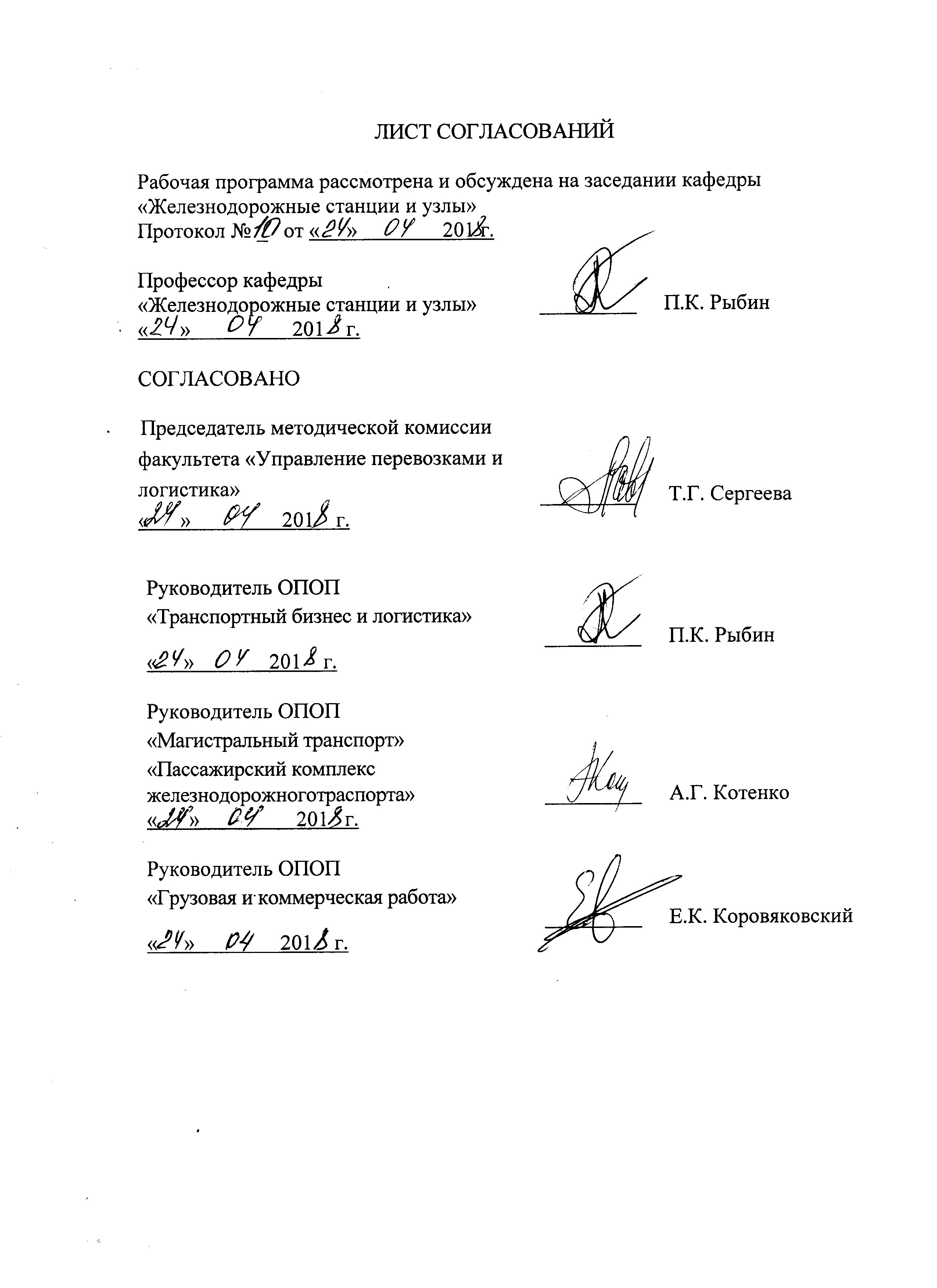  1. Цели и задачи дисциплиныРабочая программа составлена в соответствии с ФГОС ВО, утвержденным «17» октября ., приказ № 1289 по специальности 23.05.04 «Эксплуатация железных дорог», по дисциплине «Устройство и технология работы приграничных сухопутных и морских транспортных узлов».Целью изучения дисциплины «Устройство и технология работы приграничных сухопутных и морских транспортных узлов» является овладение студентами знаний по устройству и технологии работы различных видов сухопутных и морских транспортных узлов; подготовка специалистов к решению задач по развитию существующих и строительству новых пограничных сухопутных и морских транспортных узлов, техническому оснащению и организации технологии их работы с учетом современных требований.Для достижения поставленной цели решаются следующие задачи:получение теоретических знаний по устройству пограничных станций; станций, обслуживающих морские порты и паромные переправы, и практических навыков применения методов комплексного проектирования станций, входящих в транспортный узел;изучение технологии работы пограничных станций и станций, обслуживающих морские порты и паромные переправы;изучение порядка взаимодействия пограничных, таможенных, железнодорожных и др. служб, выполняющих досмотр вагонов и грузов на пограничных станциях и в морских портах.2. Перечень планируемых результатов обучения по дисциплине, соотнесенных с планируемыми результатами освоения основной профессиональной образовательной программыПланируемыми результатами обучения по дисциплине являются: приобретение знаний, умений, навыков и/или опыта деятельности.В результате освоения дисциплины обучающийся должен:ЗНАТЬ: технологию работы пограничных передаточных и перегрузочных станций;порядок взаимодействия пограничных, таможенных, железнодорожных и др. служб, выполняющих досмотр вагонов и грузов на пограничных станциях и в морских портах.УМЕТЬ: определять потребное путевое развитие станции;разрабатывать технологические графики обработки поездов, следующих за границу и принимаемых из-за границы;ВЛАДЕТЬ:специальной терминологией и лексикой, методами расчета основных параметров пограничной и портовой станций;теоретическими знаниями и практическими навыками применения методов комплексного проектирования железнодорожных станций.Приобретенные знания, умения, навыки и/или опыт деятельности, характеризующие формирование компетенций, осваиваемые в данной дисциплине, позволяют решать профессиональные задачи, приведенные в соответствующем перечне по видам профессиональной деятельности в п. 2.4 основной профессиональной образовательной программы (ОПОП). Изучение дисциплины направлено на формирование следующих профессиональных компетенций (ПК), соответствующих видам профессиональной деятельности, на которые ориентирована программа специалитета:проектная деятельность:ПК-19 – готовностью к проектированию объектов транспортной инфраструктуры, разработке технико-экономического обоснования проектов и выбору рационального технического решения.Область профессиональной деятельности обучающихся, освоивших данную дисциплину, приведена в п. 2.1 ОПОП.Объекты профессиональной деятельности обучающихся, освоивших данную дисциплину, приведены в п. 2.2 ОПОП.3. Место дисциплины в структуре основной профессиональной образовательной программыДисциплина «Устройство и технология работы приграничных сухопутных и морских транспортных узлов» (Б1.В.ДВ.3.2) относится к вариативной части и является дисциплиной по выбору обучающегося.4. Объем дисциплины и виды учебной работыДля очной и очно-заочной формы обучения: Для заочной формы обучения: 5. Содержание и структура дисциплины5.1 Содержание дисциплины5.2 Разделы дисциплины и виды занятийДля очной и очно-заочной формы обучения: Для заочной формы обучения: 6. Перечень учебно-методического обеспечения для самостоятельной работы обучающихся по дисциплине7. Фонд оценочных средств для проведения текущего контроля успеваемости и промежуточной аттестации обучающихся по дисциплинеФонд оценочных средств по дисциплине является неотъемлемой частью рабочей программы и представлен отдельным документом, рассмотренным на заседании кафедры и утвержденным заведующим кафедрой.8. Перечень основной и дополнительной учебной литературы, нормативно-правовой документации и других изданий, необходимых для освоения дисциплины8.1 Перечень основной учебной литературы, необходимой для освоения дисциплины1. Вакуленко С. П., Технология работы пограничных станций [электронный ресурс]:Учебное пособие/ под. ред. С.П. Вакуленко.-Электрон.дан.-М.:УМЦ ЖДТ (Учебно-методический центр по образованию на железнодорожном транспорте), 2013 г – 300 с. – Режим доступа http://e.lanbook.com/books/element.php?pl1_id=58929 – Загл. с экрана.2. Проектирование инфраструктуры железнодорожного транспорта (станции, железнодорожные и транспортные узлы) [Электронный ресурс]: Учебник/Н.В. Правдина и С.П. Вакуленко – Электрон. дан. – М.: УМЦ ЖДТ (Учебно-методический центр по образованию на железнодорожном транспорте), 2012 – 1086 с. Режим доступа:  http://e.lanbook.com/books/element.php?pl1_id=6076 – Загл. с экрана3. Устройство и технология работы приграничных сухопутных и морских транспортных узлов: Учебное пособие / П. К. Рыбин, С. И. Логинов, М. В. Губарь, З. Н. Гарбузова – СПб.: ПГУПС, 2001 – 96 с.;8.2 Перечень дополнительной учебной литературы, необходимой для освоения дисциплиныЖелезнодорожные станции и узлы: учебник / В.И. Апатцев и др.; под ред.: В.И. Апатцева, Ю.И. Ефименко. – Москва: Учебно-методический центр по образованию на железнодорожном транспорте, 2014. – 854 с.8.3 Перечень нормативно-правовой документации, необходимой для освоения дисциплины1. Правила и технические нормы проектирования станций и узлов на железных дорогах колеи 1520 мм. – М.: Техинформ. 2001. – 256 с.2 Свод правил СП 119.13330.2012 «Железные дороги колеи 1520 мм» Актуализированная редакция СНиП 32-01-95 М-2012.3. Свод правил СП 225.1326000.2014 «Станционные здания, сооружения и устройства». Утвержден приказом Минтранса России №331 от 2 декабря 2014 г4. Типовой технологический процесс работы межгосударственной передаточной станции и погранично-контрольного пункта. Утв.2.12.1992 8.4 Другие издания, необходимые для освоения дисциплины1. Расчет числа путей на станциях (с использованием вероятностно-статистических методов). Методические указания / П.К. Рыбин, В.В. Смирнов – СПб.: ПГУПС, 2003 – 60 с.9. Перечень ресурсов информационно-телекоммуникационной сети «Интернет», необходимых для освоения дисциплиныЛичный кабинет обучающегося и электронная информационно-образовательная среда. [Электронный ресурс]. – Режим доступа: http://sdo.pgups.ru/  (для доступа к полнотекстовым документам требуется авторизация).Электронно-библиотечная система издательства «Лань». Режим доступа: http://e.lanbook.com (для доступа к полнотекстовым документам требуется авторизация).Электронная библиотека «Единое окно к образовательным ресурсам». Режим доступа: http://window.edu.ru. – свободный«Железнодорожный транспорт» журнал [Электронный ресурс]. – Режим доступа:   http://www.zdt-magazine.ru– свободный;Порт Бронка –с овременный ЭкоПорт в Балтийском регионе [Электронный ресурс]. – Режим доступа:  http://www.port-bronka.ru– свободный;Журнал «Железные дороги мира» [Электронный ресурс]. – Режим доступа:  http://www.zdmira.com– свободный.10. Методические указания для обучающихся по освоению дисциплиныПорядок изучения дисциплины следующий:Освоение разделов дисциплины производится в порядке, приведенном в разделе 5 «Содержание и структура дисциплины». Обучающийся должен освоить все разделы дисциплины с помощью учебно-методического обеспечения, приведенного в разделах 6, 8 и 9 рабочей программы. Для формирования компетенций обучающийся должен представить выполненные типовые контрольные задания или иные материалы, необходимые для оценки знаний, умений, навыков и (или) опыта деятельности, предусмотренные текущим контролем (см. фонд оценочных средств по дисциплине).По итогам текущего контроля по дисциплине, обучающийся должен пройти промежуточную аттестацию (см. фонд оценочных средств по дисциплине).11. Перечень информационных технологий, используемых при осуществлении образовательного процесса по дисциплине, включая перечень программного обеспечения и информационных справочных системПеречень информационных технологий, используемых при осуществлении образовательного процесса по дисциплине:технические средства (компьютерная техника, наборы демонстрационного оборудования);методы обучения с использованием информационных технологий (демонстрация мультимедийных материалов);электронная информационно-образовательная среда Петербургского государственного университета путей сообщения Императора Александра I. Режим доступа:  http://sdo.pgups.ru; Интернет-сервисы и электронные ресурсы (поисковые системы, электронная почта, онлайн-энциклопедии и справочники, электронные учебные и учебно-методические материалы согласно п. 9 рабочей программы);ежегодно обновляемый необходимый комплект лицензионного программного обеспечения, установленного на технических средствах, размещенных в специальных помещениях и помещениях для самостоятельной работы:операционная система Windows;MSOffice;Антивирус Касперский;MSVisio;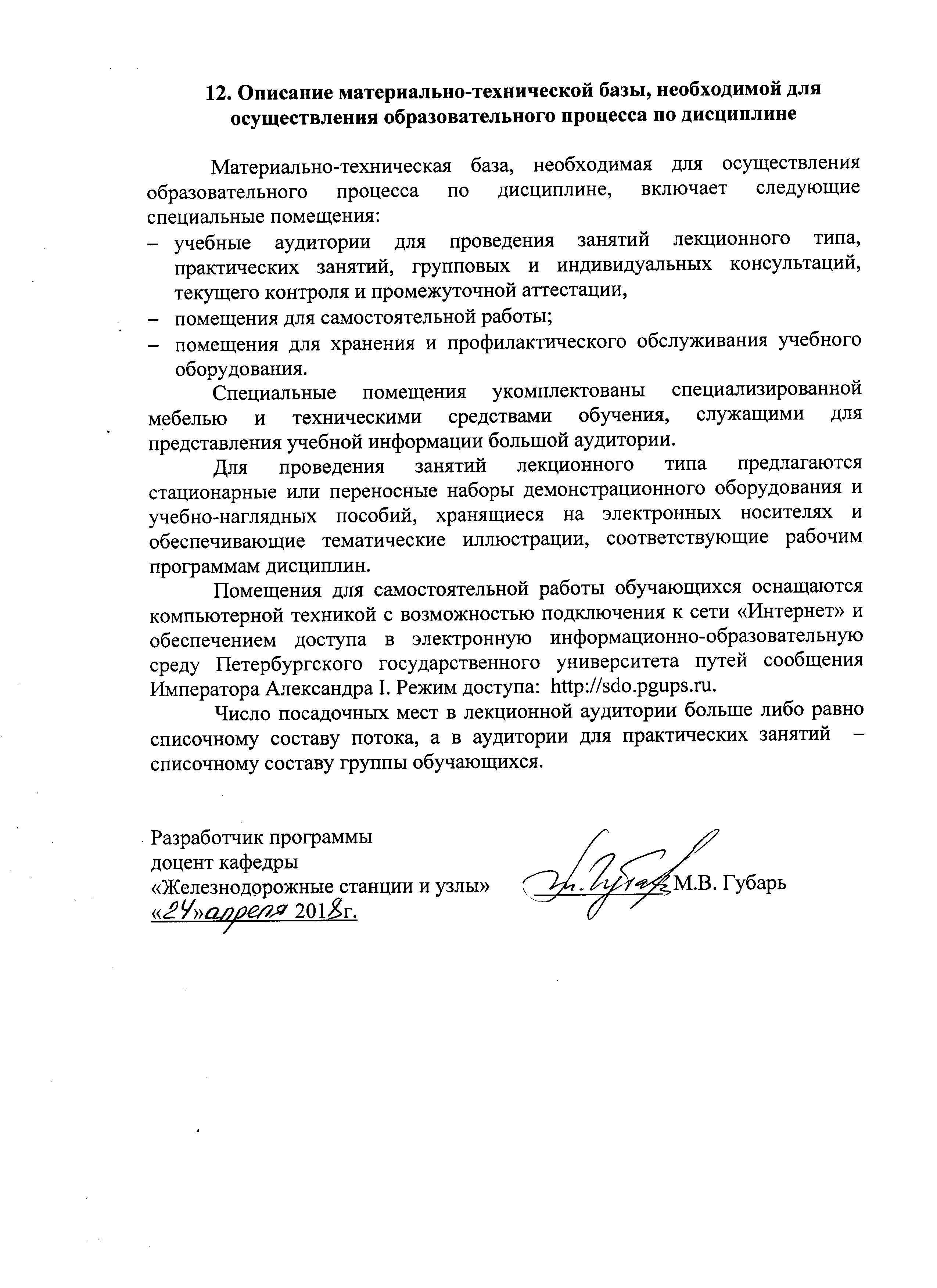 Заведующий кафедрой «Железнодорожные стации и узлы»____________«___» _________ 201 __ г.Заведующий кафедрой «Железнодорожные стации и узлы»____________«___» _________ 201 __ г.Заведующий кафедрой «Железнодорожные стации и узлы»____________«___» _________ 201 __ г.Вид учебной работыВсего часовСеместрВид учебной работыВсего часов5Контактная работа (по видам учебных занятий)В том числе:лекции (Л)практические занятия (ПЗ)лабораторные работы (ЛР)321616321616Самостоятельная работа (СРС) (всего)6767Контроль99Форма контроля знанийЗЗОбщая трудоемкость: час / з.е.108/3108/3Вид учебной работыВсего часовКурсВид учебной работыВсего часов3Контактная работа (по видам учебных занятий)В том числе:лекции (Л)практические занятия (ПЗ)лабораторные работы (ЛР)10641064Самостоятельная работа (СРС) (всего)9494Контроль44Форма контроля знанийКЛР, ЗКЛР, ЗОбщая трудоемкость: час / з.е.108/3108/3№ п/пНаименование раздела дисциплиныСодержание разделаМодуль 1 Пограничные станцииМодуль 1 Пограничные станцииМодуль 1 Пограничные станции1Цель создания пограничных транспортных узлов и их классификацияУстройство и технология работы межгосударственных пограничных передаточных станций колеи Цель создания пограничных транспортных узловВиды пограничных транспортных узловОсновное назначение пограничных станций, место расположение. Классификация пограничных станцийНазначение и характер работы пограничных передаточных станций колеи . Место расположения и основные устройства на пограничных станциях колеи .2Схемы пограничных передаточных станций и технология их работыСхема пограничной передаточной станции с параллельным расположением парков и размещением ПКП на границеТехнология работы пограничной передаточной станции Схема пограничной передаточной станции с параллельным расположением парков и размещением ПКП последовательно за транзитным парком, непосредственно за четной горловиной. Схема пограничной передаточной станции с параллельным расположением транзитного парка и ПКП, и последовательным расположением местного парка со стороны нечетной горловины. Схема пункта досмотра задержанных грузов. Определение потребного путевого развития пограничных передаточных станций3Устройство и технология работы пограничных (таможенных) перегрузочных станций на стыках железных дорог колеи 1520 и Место расположения, назначение и характер работы приграничных перегрузочных станций колеи 1520 и 1435мм. Основные устройства на приграничных перегрузочных (таможенных) станциях колеи 1520 и 1435ммСхема приграничной перегрузочной станции колеи 1520 и  с последовательным расположением парковТехнология работы приграничной перегрузочной станции колеи 1520 и 1435мм4Схемы пунктов перестановки тележек вагонов и пунктов раздвижки (сдвижки) колес у колесных пар колеи 1520 и  и технология их работы.Перегрузочные устройства на пограничных станцияхСхема пункта перестановки тележекПрименение вагонов с раздвижными колесными парами (достоинства, недостатки).Пограничные станции зарубежных железных дорогМодуль 2 Комплекс железнодорожных устройств по обслуживанию морских портовМодуль 2 Комплекс железнодорожных устройств по обслуживанию морских портовМодуль 2 Комплекс железнодорожных устройств по обслуживанию морских портов5Комплекс железнодорожных устройств по обслуживанию морских портовПрикордонные железнодорожные пути, районные парки, портовые и предпортовые станции и технология их работыОрганизация работы по выполнению пограничного, таможенного и других видов досмотра грузов Назначение, характер работы и классификация морских портов Основные устройства морских портов Схемы размещения устройств морских портовСпособы обслуживания морских портов железнодорожным транспортомРасположение причалов в порту. Перегрузочные средства и грузовые склады в портуНазначение районного парка и его схема.Назначение портовой станции, ее схема и технология работы.Схема предпортовой сортировочной станции для обслуживания порта с большим грузооборотом. Технология работы.Порядок взаимодействия морского порта и  железнодорожной станции. Основные недостатки.Логистические центры морского транспортного узла, его назначение и состав.Модуль 3 Комплекс железнодорожных устройств по обслуживанию морских железнодорожных паромных переправМодуль 3 Комплекс железнодорожных устройств по обслуживанию морских железнодорожных паромных переправМодуль 3 Комплекс железнодорожных устройств по обслуживанию морских железнодорожных паромных переправ6Комплекс железнодорожных устройств по обслуживанию морских железнодорожных паромных переправНазначение и роль морских паромных переправ. Классификация морских паромных переправТипы морских паромов и их классификация Размещение вагонов на палубах одно-, двух- и трехпалубных паромовКомплекс железнодорожных устройств по обслуживанию морской паромной переправы. Схемы комплекса железнодорожных устройств морских паромных переправ при наличии на пароме колеи 1520 мм. Схема комплекса железнодорожных устройств по обслуживанию морских паромных переправ, использующих двухпалубные паромы с путями колеи 1520 мм. Технология работы.Схема комплекса железнодорожных устройств по обслуживанию морских паромных переправ, использующих двухпалубные паромы с путями колеи 1435 мм. Технология работы.Схема железнодорожной предпаромной станции, характер ее работы и схема путевого развития.Пропускная способность морской паромной переправы.7Технология разгрузки и погрузки различных типов железнодорожных паромов.Назначение, место расположения и путевое развитие выставочного парка предпаромной станции.Схема выставочного парка и подходов к причалу двухпалубных паромов. Технология разгрузки и погрузки двухпалубного железнодорожного парома.Схема выставочного парка и подходов к причалу трехпалубных железнодорожных паромов. Технология разгрузки и погрузки трехпалубного железнодорожного парома.Береговые причальные устройства и железнодорожные подходы к причалу парома.Схема станции с массовой перегрузкой грузов на автомобильный транспорт№ п/пНаименование раздела дисциплиныЛПЗЛРСРС1Цель создания пограничных транспортных узлов и их классификация Основное назначение пограничных станций 262Пограничных передаточные станции , назначение, схемы  и технология работы2283Устройства, схемы и технология работы пограничных (таможенных) перегрузочных станций на стыках железных дорог колеи 1520 и 1435 мм2284Схемы пунктов перестановки тележек вагонов и пунктов раздвижки (сдвижки) колес у колесных пар колеи 1520 и 1435 мм и технология их работы.1245Комплекс железнодорожных устройств по обслуживанию морских портов: Прикордонные железнодорожные пути, районные парки, портовые и предпортовые станции и технология их работыОрганизация работы по выполнению пограничного, таможенного и других видов досмотра грузов33166Комплекс железнодорожных устройств по обслуживанию морских железнодорожных паромных переправ43157Технология разгрузки и погрузки различных типов железнодорожных паромов.2410Итого:Итого:161667№ п/пНаименование раздела дисциплиныЛПЗЛРСРС1Цель создания пограничных транспортных узлов и их классификация Устройства и технология работы межгосударственных пограничных передаточных станций колеи 1520 мм0,562Схемы пограничных передаточных станций и технология их работы11123Устройства, схемы и технология работы пограничных (таможенных) перегрузочных станций на стыках железных дорог колеи 1520 и 1435 мм11144Схемы пунктов перестановки тележек вагонов и пунктов раздвижки (сдвижки) колес у колесных пар колеи 1520 и 1435 мм и технология их работы.0,5125Комплекс железнодорожных устройств по обслуживанию морских портов: Прикордонные железнодорожные пути, районные парки, портовые и предпортовые станции и технология их работыОрганизация работы по выполнению пограничного, таможенного и других видов досмотра грузов11206Комплекс железнодорожных устройств по обслуживанию морских железнодорожных паромных переправ1127Технология разгрузки и погрузки различных типов железнодорожных паромов.1118ИтогоИтого6494№п/пНаименование раздела дисциплиныПеречень учебно-методического обеспечения1Цель создания пограничных транспортных узлов и их классификация Устройства и технология работы межгосударственных пограничных передаточных станций колеи 1520 ммВакуленко С. П., Технология работы пограничных станций Учебное пособие/ под. ред. С.П. Вакуленко.-Электрон.дан.-М.:УМЦ ЖДТ (Учебно-методический центр по образованию на железнодорожном транспорте), 2013 г – 300 с.Устройство и технология работы приграничных сухопутных и морских транспортных узлов: Учебное пособие / П. К. Рыбин, С. И. Логинов, М. В. Губарь, З. Н. Гарбузова – СПб.: ПГУПС, 2001 – 96 с.;2Схемы пограничных передаточных станций и технология их работыВакуленко С. П., Технология работы пограничных станций Учебное пособие/ под. ред. С.П. Вакуленко.-Электрон.дан.-М.:УМЦ ЖДТ (Учебно-методический центр по образованию на железнодорожном транспорте), 2013 г – 300 с.Устройство и технология работы приграничных сухопутных и морских транспортных узлов: Учебное пособие / П. К. Рыбин, С. И. Логинов, М. В. Губарь, З. Н. Гарбузова – СПб.: ПГУПС, 2001 – 96 с.;3Устройства, схемы и технология работы пограничных (таможенных) перегрузочных станций на стыках железных дорог колеи 1520 и 1435 ммВакуленко С. П., Технология работы пограничных станций Учебное пособие/ под. ред. С.П. Вакуленко.-Электрон.дан.-М.:УМЦ ЖДТ (Учебно-методический центр по образованию на железнодорожном транспорте), 2013 г – 300 с.Устройство и технология работы приграничных сухопутных и морских транспортных узлов: Учебное пособие / П. К. Рыбин, С. И. Логинов, М. В. Губарь, З. Н. Гарбузова – СПб.: ПГУПС, 2001 – 96 с.;4Схемы пунктов перестановки тележек вагонов и пунктов раздвижки (сдвижки) колес у колесных пар колеи 1520 и 1435 мм и технология их работы.Вакуленко С. П., Технология работы пограничных станций Учебное пособие/ под. ред. С.П. Вакуленко.-Электрон.дан.-М.:УМЦ ЖДТ (Учебно-методический центр по образованию на железнодорожном транспорте), 2013 г – 300 с.Устройство и технология работы приграничных сухопутных и морских транспортных узлов: Учебное пособие / П. К. Рыбин, С. И. Логинов, М. В. Губарь, З. Н. Гарбузова – СПб.: ПГУПС, 2001 – 96 с.;5Комплекс железнодорожных устройств по обслуживанию морских портов: Прикордонные железнодорожные пути, районные парки, портовые и предпортовые станции и технология их работыОрганизация работы по выполнению пограничного, таможенного и других видов досмотра грузовПравила и технические нормы проектирования станций и узлов на железных дорогах колеи 1520 мм. – М.: Техинформ. 2001. – 256 с.6Комплекс железнодорожных устройств по обслуживанию морских железнодорожных паромных переправПравила и технические нормы проектирования станций и узлов на железных дорогах колеи 1520 мм. – М.: Техинформ. 2001. – 256 с.Устройство и технология работы приграничных сухопутных и морских транспортных узлов: Учебное пособие / П. К. Рыбин, С. И. Логинов, М. В. Губарь, З. Н. Гарбузова – СПб.: ПГУПС, 2001 – 96 с.;7Технология разгрузки и погрузки различных типов железнодорожных паромов.Правила и технические нормы проектирования станций и узлов на железных дорогах колеи 1520 мм. – М.: Техинформ. 2001. – 256 с.Устройство и технология работы приграничных сухопутных и морских транспортных узлов: Учебное пособие / П. К. Рыбин, С. И. Логинов, М. В. Губарь, З. Н. Гарбузова – СПб.: ПГУПС, 2001 – 96 с.;